BANCA EXAMINADORAEDITAL Nº 13 – PROCESSO SELETIVO, DE 03 DE JUNHO DE 2013Processo nº 23116.003025/2013-96 – EE - Portaria Nº 1309/2013 Professor Doutora Carla Silva da Silva – Presidente Professora Mestre Ana Paula Gomes - Titular Professor Doutor Paulo André Menezes Lopes - Titular Processo nº 23116.003331/2013-22 – EE - Portaria Nº 1373/2013 Professor Mestre Vitor Mauro Fiori – Presidente Professor Doutor Júlio Cesar Touguinha de Almeida - Titular Professor Mestre Ernesto Luiz Casares Pinto- Titular 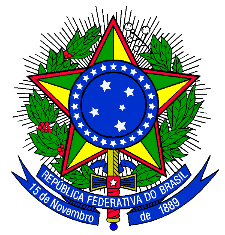 SERVIÇO PÚBLICO FEDERALMINISTÉRIO DA EDUCAÇÃOUNIVERSIDADE FEDERAL DO RIO GRANDE - FURGPRÓ-REITORIA DE GESTÃO E DESENVOLVIMENTO DE PESSOASDIVISÃO DE SELEÇÃO E APERFEIÇOAMENTO DE RECURSOS HUMANOS